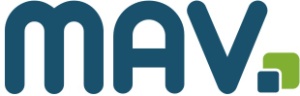 1. Microsoft Windows 7PRO
Cena: Microsoft Windows 7PRO                             23,- EUR s DPH
Cena: celkem 21ks                                                     483,- EUR s DPH
Platobné podmienky:
10.7.2015            10ks       230,-EUR s DPH10.8.2015            11ks       253,-EUR s DPHCena zahŕňa:dopravu k Vám instalačné médium DPH 2. ZáverDúfam, že ponuka bude pre Vás zaujímavá a těším se na spoluprácu s Vámi.V prípade akýchkoľvek dotazov ma kdykoľvek kontaktujte.S pozdravom

Ing. Miroslav Vaněk

SKYPE: vangelism 





MAV sk, s.r.o.
Zlatovská 27
911 01 Trenčín

volajte bezplatne
0800 145 363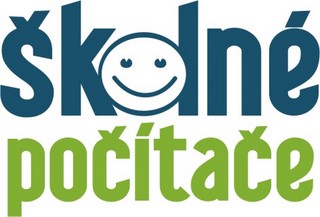 